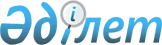 О внесении изменений в решение маслихата от 21 декабря 2011 года № 353 "О районном бюджете Алтынсаринского района на 2012-2014 годы"Решение маслихата Алтынсаринского района Костанайской области от 9 апреля 2012 года № 22. Зарегистрировано Управлением юстиции Алтынсаринского района Костанайской области 13 апреля 2012 года № 9-5-143

      В соответствии со статьей 109 Бюджетного кодекса Республики Казахстан от 4 декабря 2008 года Алтынсаринский районный маслихат РЕШИЛ:



      1. Внести в решение маслихата "О районном бюджете Алтынсаринского района на 2012-2014 годы" от 21 декабря 2011 года № 353 (зарегистрировано в Реестре государственной регистрации нормативных правовых актов за номером 9-5-136, опубликовано 6 января 2012 года в газете "Таза бұлақ-Чистый родник") следующие изменения:



      пункт 1 указанного решения изложить в новой редакции:



      "1. Утвердить районный бюджет Алтынсаринского района на 2012-2014 годы согласно приложениям 1, 2 и 3 соответственно, в том числе на 2012 год в следующих объемах:



      1) доходы – 1335455,0 тысяч тенге, в том числе по:

      налоговым поступлениям – 380673,0 тысяч тенге;

      неналоговым поступлениям – 1722,0 тысячи тенге;

      поступления от продажи основного капитала – 603,0 тысячи тенге;

      поступлениям трансфертов – 952457,0 тысяч тенге;



      2) затраты – 1349089,2 тысяч тенге;



      3) чистое бюджетное кредитование – 22768,4 тысяч тенге, в том числе:

      бюджетные кредиты – 24719,4 тысяч тенге;

      погашение бюджетных кредитов – 1951,0 тысячи тенге;



      4) сальдо по операциям с финансовыми активами – 5000,0 тысяч тенге, в том числе:

      приобретение финансовых активов – 5000,0 тысяч тенге;



      5) дефицит (профицит) бюджета – -41402,6 тысяч тенге;



      6) финансирование дефицита (использование профицита) бюджета – 41402,6 тысяч тенге.";



      приложение 1, 2 и 3 к указанному решению изложить в новой редакции согласно приложениям 1, 2 и 3 к настоящему решению.



      2. Настоящее решение вводится в действие с 1 января 2012 года.      Председатель внеочередной

      сессии районного маслихата                 Г. Джузбаев      Секретарь

      Алтынсаринского

      районного маслихата                        А. Кенжегарин      СОГЛАСОВАНО:      Начальник государственного

      учреждения "Отдел экономики

      и финансов акимата

      Алтынсаринского района"

      _________________ Е. Павлюк

Приложение 1     

к решению маслихата  

от 9 апреля 2012 года 

№ 22        Приложение 1     

к решению маслихата  

от 21 декабря 2011 года 

№ 353          Бюджет Алтынсаринского

района на 2012 год

Приложение 2     

к решению маслихата  

от 9 апреля 2012 года 

№ 22       Приложение 2    

к решению маслихата  

от 21 декабря 2011 года 

№ 353         Бюджет Алтынсаринского

района на 2013 год

Приложение 3     

к решению маслихата  

от 9 апреля 2012 года 

№ 22        Приложение 3    

к решению маслихата  

от 21 декабря 2011 года 

№ 353         Бюджет Алтынсаринского

района на 2014 год
					© 2012. РГП на ПХВ «Институт законодательства и правовой информации Республики Казахстан» Министерства юстиции Республики Казахстан
				КатегорияКатегорияКатегорияКатегорияСумма

(тысяч

тенге)КлассКлассКлассСумма

(тысяч

тенге)ПодклассПодклассСумма

(тысяч

тенге)НаименованиеСумма

(тысяч

тенге)I. ДОХОДЫ1335455,01Налоговые поступления380673,0101Подоходный налог174955,01012Индивидуальный подоходный налог174955,0103Социальный налог125098,01031Социальный налог125098,0104Налоги на собственность70627,01041Hалоги на имущество47130,01043Земельный налог3263,01044Hалог на транспортные средства16273,01045Единый земельный налог3961,0105Внутренние налоги на товары, работы и

услуги8831,01052Акцизы923,01053Поступления за использование природных и

других ресурсов3993,01054Сборы за ведение предпринимательской и

профессиональной деятельности3001,01055Налог на игорный бизнес914,0108Обязательные платежи, взимаемые за

совершение юридически значимых действий и

(или) выдачу документов уполномоченными на

то государственными органами или

должностными лицами1162,01081Государственная пошлина1162,02Неналоговые поступления1722,0201Доходы от государственной собственности880,02015Доходы от аренды имущества, находящегося в

государственной собственности880,0202Поступления от реализации товаров (работ,

услуг) государственными учреждениями,

финансируемыми из государственного бюджета32,02021Поступления от реализации товаров (работ,

услуг) государственными учреждениями,

финансируемыми из государственного бюджета32,0206Прочие неналоговые поступления810,02061Прочие неналоговые поступления810,03Поступления от продажи основного капитала603,0303Продажа земли и нематериальных активов603,03031Продажа земли603,04Поступления трансфертов952457,0402Трансферты из вышестоящих органов

государственного управления952457,04022Трансферты из областного бюджета952457,0Функциональная группаФункциональная группаФункциональная группаФункциональная группаФункциональная группаСумма

(тысяч

тенге)Функциональная подгруппаФункциональная подгруппаФункциональная подгруппаФункциональная подгруппаСумма

(тысяч

тенге)Администратор бюджетных программАдминистратор бюджетных программАдминистратор бюджетных программСумма

(тысяч

тенге)ПрограммаПрограммаСумма

(тысяч

тенге)НаименованиеСумма

(тысяч

тенге)II. ЗАТРАТЫ1349089,21Государственные услуги общего

характера166745,0101Представительные, исполнительные и

другие органы, выполняющие общие

функции государственного управления150943,0101112Аппарат маслихата района (города

областного значения)14391,0101112001Услуги по обеспечению деятельности

маслихата района (города областного

значения)10865,0101112003Капитальные расходы государственного

органа3526,0101122Аппарат акима района (города

областного значения)58628,0101122001Услуги по обеспечению деятельности

акима района (города областного

значения)53695,0101122003Капитальные расходы государственного

органа4933,0101123Аппарат акима района в городе, города

районного значения, поселка, аула

(села), аульного (сельского) округа77924,0101123001Услуги по обеспечению деятельности

акима района в городе, города

районного значения, поселка, аула

(села), аульного (сельского) округа76194,0101123022Капитальные расходы государственного

органа1730,0102Финансовая деятельность1200,0102459Отдел экономики и финансов района

(города областного значения)1200,0102459010Приватизация, управление коммунальным

имуществом, постприватизационная

деятельность и регулирование споров,

связанных с этим300,0102459011Учет,хранение,оценка и реализация

имущества, поступившего в

коммунальную собственность900,0109Прочие государственные услуги общего

характера14602,0109459Отдел экономики и финансов района

(города областного значения)14602,0109459001Услуги по реализации государственной

политики в области формирования и

развития экономической политики,

государственного планирования,

исполнения бюджета и управления

коммунальной собственностью района

(города областного значения)14602,02Оборона840,0201Военные нужды640,0201122Аппарат акима района (города

областного значения)640,0201122005Мероприятия в рамках исполнения

всеобщей воинской обязаности640,0202Организация работы по чрезвычайным

ситуациям200,0202122Аппарат акима района (города

областного значения)200,0202122006Предупреждение и ликвидация

чрезвычайных ситуаций масштаба района

(города областного значения)200,04Образование844577,1401Дошкольное воспитание и обучение29392,0401471Отдел образования, физической

культуры и спорта района (города

областного значения)29392,0401471003Обеспечение дошкольного воспитания и

обучения29165,0401471025Увеличение размера доплаты за

квалификационную категорию

воспитателям дошкольных организаций

образования за счет трансфертов из

республиканского бюджета227,0402Начальное, основное среднее и общее

среднее образование802028,1402123Аппарат акима района в городе, города

районного значения, поселка, аула

(села), аульного (сельского) округа820,0402123005Организация бесплатного подвоза

учащихся до школы и обратно в аульной

(сельской) местности820,0402471Отдел образования, физической

культуры и спорта района (города

областного значения)801208,1402471004Общеобразовательное обучение792136,1402471063Повышение оплаты труда учителям,

прошедшим повышение квалификации по

учебным программам АОО "Назарбаев

Интеллектуальные школы" за счет

трансфертов из республиканского

бюджета1325,0402471064Увеличение размера доплаты за

квалификационную категорию учителям

школ за счет трансфертов из

республиканского бюджета7747,0409Прочие услуги в области образования13157,0409471Отдел образования, физической

культуры и спорта района (города

областного значения)13157,0409471009Приобретение и доставка учебников,

учебно-методических комплексов для

государственных учреждений

образования района (города областного

значения)6100,0409471010Проведение школьных олимпиад,

внешкольных мероприятий и конкурсов

районного (городского) масштаба535,0409471020Ежемесячные выплаты денежных средств

опекунам (попечителям) на содержание

ребенка-сироты (детей-сирот), и

ребенка (детей), оставшегося без

попечения родителей за счет

трансфертов из республиканского

бюджета6522,06Социальная помощь и социальное

обеспечение62968,0602Социальная помощь50894,0602451Отдел занятости и социальных программ

района (города областного значения)50894,0602451002Программа занятости9994,0602451005Государственная адресная социальная

помощь3208,0602451007Социальная помощь отдельным

категориям нуждающихся граждан по

решениям местных представительных

органов7100,0602451010Материальное обеспечение

детей-инвалидов, воспитывающихся и

обучающихся на дому466,0602451014Оказание социальной помощи

нуждающимся гражданам на дому10965,0602451016Государственные пособия на детей до

18 лет9611,0602451017Обеспечение нуждающихся инвалидов

обязательными гигиеническими

средствами и предоставление услуг

специалистами жестового языка,

индивидуальными помощниками в

соответствии с индивидуальной

программой реабилитации инвалида1063,0602451023Обеспечение деятельности центров

занятости населения8487,0609Прочие услуги в области социальной

помощи и социального обеспечения12074,0609451Отдел занятости и социальных программ

района (города областного значения)12074,0609451001Услуги по реализации государственной

политики на местном уровне в области

обеспечения занятости и реализации

социальных программ для населения11815,0609451011Оплата услуг по зачислению, выплате и

доставке пособий и других социальных

выплат259,07Жилищно-коммунальное хозяйство87082,0701Жилищное хозяйство69765,0701472Отдел строительства, архитектуры и

градостроительства района (города

областного значения)69765,0701472003Проектирование, строительство и (или)

приобретение жилья государственного

коммунального жилищного фонда56210,0701472004Проектирование, развитие,

обустройство и (или) приобретение

инженерно-коммуникационной

инфраструктуры13555,0702Коммунальное хозяйство12725,0702458Отдел жилищно-коммунального

хозяйства, пассажирского транспорта и

автомобильных дорог района (города

областного значения)6450,0702458012Функционирование системы

водоснабжения и водоотведения6450,0702472Отдел строительства, архитектуры и

градостроительства района (города

областного значения)6275,0702472006Развитие системы водоснабжения и

водоотведения6275,0703Благоустройство населенных пунктов4592,0703123Аппарат акима района в городе, города

районного значения, поселка, аула

(села), аульного (сельского) округа4592,0703123008Освещение улиц населенных пунктов1811,0703123011Благоустройство и озеленение

населенных пунктов2781,08Культура, спорт, туризм и

информационное пространство89859,0801Деятельность в области культуры55479,0801478Отдел внутренней политики, культуры и

развития языков района (города

областного значения)55479,0801478009Поддержка культурно-досуговой работы55479,0802Спорт2415,0802471Отдел образования, физической

культуры и спорта района (города

областного значения)2415,0802471013Развитие массового спорта и

национальных видов спорта600,0802471014Проведение спортивных соревнований на

районном (города областного значения)

уровне675,0802471015Подготовка и участие членов сборных

команд района (города областного

значения) по различным видам спорта

на областных спортивных соревнованиях1140,0803Информационное пространство23355,0803478Отдел внутренней политики, культуры и

развития языков района (города

областного значения)23355,0803478005Услуги по проведению государственной

информационной политики через газеты

и журналы1200,0803478006Услуги по проведению государственной

информационной политики через

телерадиовещание300,0803478007Функционирование районных (городских)

библиотек20858,0803478008Развитие государственного языка и

других языков народа Казахстана997,0809Прочие услуги по организации

культуры, спорта, туризма и

информационного пространства8610,0809478Отдел внутренней политики, культуры и

развития языков района (города

областного значения)8610,0809478001Услуги по реализации государственной

политики на местном уровне в области

информации, укрепления

государственности и формирования

социального оптимизма граждан,

развития языков и культуры8510,0809478004Реализация мероприятий в сфере

молодежной политики100,010Сельское, водное, лесное, рыбное

хозяйство, особо охраняемые природные

территории, охрана окружающей среды и

животного мира, земельные отношения21670,01001Сельское хозяйство8872,01001454Отдел предпринимательства и сельского

хозяйства района (города областного

значения)2822,01001454099Реализация мер по оказанию социальной

поддержки специалистов2822,01001473Отдел ветеринарии района (города

областного значения)6050,01001473001Услуги по реализации государственной

политики на местном уровне в сфере

ветеринарии5358,01001473007Организация отлова и уничтожения

бродячих собак и кошек200,01001473010Проведение мероприятий по

идентификации сельскохозяйственных

животных492,01006Земельные отношения5870,01006463Отдел земельных отношений района

(города областного значения)5870,01006463001Услуги по реализации государственной

политики в области регулирования

земельных отношений на территории

района (города областного значения)5870,01009Прочие услуги в области сельского,

водного, лесного, рыбного хозяйства,

охраны окружающей среды и земельных

отношений6928,01009473Отдел ветеринарии района (города

областного значения)6928,01009473011Проведение противоэпизоотических

мероприятий6928,011Промышленность, архитектурная,

градостроительная и строительная

деятельность6595,01102Архитектурная, градостроительная и

строительная деятельность6595,01102472Отдел строительства, архитектуры и

градостроительства района (города

областного значения)6595,01102472001Услуги по реализации государственной

политики в области строительства,

архитектуры и градостроительства на

местном уровне6595,012Транспорт и коммуникации27250,01201Автомобильный транспорт27250,01201123Аппарат акима района в городе, города

районного значения, поселка, аула

(села), аульного (сельского) округа2250,01201123013Обеспечение функционирования

автомобильных дорог в городах

районного значения, поселках, аулах

(селах), аульных (сельских) округах2250,01201458Отдел жилищно-коммунального

хозяйства, пассажирского транспорта и

автомобильных дорог района (города

областного значения)25000,01201458023Обеспечение функционирования

автомобильных дорог25000,013Прочие35428,01309Прочие35428,01309123Аппарат акима района в городе, города

районного значения, поселка, аула

(села), аульного (сельского) округа1991,01309123040Реализация мероприятий для решения

вопросов обустройства аульных

(сельских) округов в реализацию мер

по содействию экономическому развитию

регионов в рамках Программы "Развитие

регионов" за счет целевых трансфертов

из республиканского бюджета1991,01309454Отдел предпринимательства и сельского

хозяйства района (города областного

значения)13662,01309454001Услуги по реализации государственной

политики на местном уровне в области

развития предпринимательства,

промышленности и сельского хозяйства12062,01309454007Капитальные расходы государственного

органа1600,01309458Отдел жилищно-коммунального

хозяйства, пассажирского транспорта и

автомобильных дорог района (города

областного значения)6580,01309458001Услуги по реализации государственной

политики на местном уровне в области

жилищно-коммунального хозяйства,

пассажирского транспорта и

автомобильных дорог6580,01309459Отдел экономики и финансов района

(города областного значения)3000,01309459012Резерв местного исполнительного

органа района (города областного

значения)3000,01309471Отдел образования, физической

культуры и спорта района (города

областного значения)10195,01309471001Услуги по обеспечению деятельности

отдела образования, физической

культуры и спорта10195,015Трансферты6075,11501Трансферты6075,11501459Отдел экономики и финансов района

(города областного значения)6075,11501459006Возврат

неиспользованных(недоиспользованных)

целевых трансфертов3944,11501459024Целевые текущие трансферты в

вышестоящие бюджеты в связи с

передачей функций государственных

органов из нижестоящего уровня

государственного управления в

вышестоящий2131,0III. Чистое бюджетное кредитование22768,4Бюджетные кредиты24719,410Сельское, водное, лесное, рыбное

хозяйство, особо охраняемые природные

территории, охрана окружающей среды и

животного мира, земельные отношения24719,41001Сельское хозяйство24719,41001454Отдел предпринимательства и сельского

хозяйства района (города областного

значения)24719,41001454009Бюджетные кредиты для реализации мер

социальной поддержки специалистов24719,45Погашение бюджетных кредитов1951,0501Погашение бюджетных кредитов1951,05011Погашение бюджетных кредитов,

выданных из государственного бюджета1951,0IV. Сальдо по операциям с финансовыми

активами5000,0приобретение финансовых активов;5000,013Прочие5000,01309Прочие5000,01309459Отдел экономики и финансов района

(города областного значения)5000,01309459014Формирование или увеличение уставного

капитала юридических лиц5000,0V. Дефицит ( профицит) бюджета-41402,6VI. Финансирование дефицита

(использование профицита) бюджета:41402,67Поступления займов24270,0701Внутренние государственные займы24270,07012Договоры займа24270,016Погашение займов1951,01601Погашение займов1951,01601459Отдел экономики и финансов района

(города областного значения)1951,01601459005Погашение долга местного

исполнительного органа перед

вышестоящим бюджетом1951,08используемые остатки бюджетных

средств19083,6801Остатки бюджетных средств19083,68011Свободные остатки бюджетных средств19083,6КатегорияКатегорияКатегорияКатегорияСумма

(тысяч

тенге)КлассКлассКлассСумма

(тысяч

тенге)ПодклассПодклассСумма

(тысяч

тенге)НаименованиеСумма

(тысяч

тенге)I. ДОХОДЫ1211740,01Налоговые поступления414818,0101Подоходный налог190648,01012Индивидуальный подоходный налог190648,0103Социальный налог136320,01031Социальный налог136320,0104Налоги на собственность76961,01041Hалоги на имущество51356,01043Земельный налог3556,01044Hалог на транспортные средства17733,01045Единый земельный налог4316,0105Внутренние налоги на товары, работы и

услуги9623,01052Акцизы1006,01053Поступления за использование природных и

других ресурсов4351,01054Сборы за ведение предпринимательской и

профессиональной деятельности3270,01055Налог на игорный бизнес996,0108Обязательные платежи, взимаемые за

совершение юридически значимых действий и

(или) выдачу документов уполномоченными на

то государственными органами или

должностными лицами1266,01081Государственная пошлина1266,02Неналоговые поступления1877,0201Доходы от государственной собственности959,02015Доходы от аренды имущества, находящегося

в государственной собственности959,0202Поступления от реализации товаров (работ,

услуг) государственными учреждениями,

финансируемыми из государственного бюджета35,02021Поступления от реализации товаров (работ,

услуг) государственными учреждениями,

финансируемыми из государственного бюджета35,0206Прочие неналоговые поступления883,02061Прочие неналоговые поступления883,03Поступления от продажи основного капитала657,0303Продажа земли и нематериальных активов657,03031Продажа земли657,04Поступления трансфертов794388,0402Трансферты из вышестоящих органов

государственного управления794388,04022Трансферты из областного бюджета794388,0Функциональная группаФункциональная группаФункциональная группаФункциональная группаФункциональная группаСумма

(тысяч

тенге)Функциональная подгруппаФункциональная подгруппаФункциональная подгруппаФункциональная подгруппаСумма

(тысяч

тенге)Администратор бюджетных программАдминистратор бюджетных программАдминистратор бюджетных программСумма

(тысяч

тенге)ПрограммаПрограммаСумма

(тысяч

тенге)НаименованиеСумма

(тысяч

тенге)II. ЗАТРАТЫ1211740,01Государственные услуги общего

характера148495,0101Представительные, исполнительные и

другие органы, выполняющие общие

функции государственного управления132646,0101112Аппарат маслихата района (города

областного значения)11092,0101112001Услуги по обеспечению деятельности

маслихата района (города областного

значения)11092,0101122Аппарат акима района (города

областного значения)47159,0101122001Услуги по обеспечению деятельности

акима района (города областного

значения)47159,0101123Аппарат акима района в городе,

города районного значения, поселка,

аула (села), аульного (сельского)

округа74395,0101123001Услуги по обеспечению деятельности

акима района в городе, города

районного значения, поселка, аула

(села), аульного (сельского) округа74395,0102Финансовая деятельность1200,0102459Отдел экономики и финансов района

(города областного значения)1200,0102459010Приватизация, управление

коммунальным имуществом,

постприватизационная деятельность и

регулирование споров, связанных с

этим400,0102459011Учет,хранение,оценка и реализация

имущества, поступившего в

коммунальную собственность800,0109Прочие государственные услуги общего

характера14649,0109459Отдел экономики и финансов района

(города областного значения)14649,0109459001Услуги по реализации государственной

политики в области формирования и

развития экономической политики,

государственного планирования,

исполнения бюджета и управления

коммунальной собственностью района

(города областного значения)14649,02Оборона840,0201Военные нужды640,0201122Аппарат акима района (города

областного значения)640,0201122005Мероприятия в рамках исполнения

всеобщей воинской обязаности640,0202Организация работы по чрезвычайным

ситуациям200,0202122Аппарат акима района (города

областного значения)200,0202122006Предупреждение и ликвидация

чрезвычайных ситуаций масштаба

района (города областного значения)200,04Образование702520,0401Дошкольное воспитание и обучение31943,0401471Отдел образования, физической

культуры и спорта района (города

областного значения)31943,0401471003Обеспечение дошкольного воспитания и

обучения31943,0402Начальное, основное среднее и общее

среднее образование663942,0402123Аппарат акима района в городе,

города районного значения, поселка,

аула (села), аульного (сельского)

округа900,0402123005Организация бесплатного подвоза

учащихся до школы и обратно в

аульной (сельской) местности900,0402471Отдел образования, физической

культуры и спорта района (города

областного значения)663042,0402471004Общеобразовательное обучение663042,0409Прочие услуги в области образования6635,0409471Отдел образования, физической

культуры и спорта района (города

областного значения)6635,0409471009Приобретение и доставка учебников,

учебно-методических комплексов для

государственных учреждений

образования района (города

областного значения)6100,0409471010Проведение школьных олимпиад,

внешкольных мероприятий и конкурсов

районного (городского) масштаба535,06Социальная помощь и социальное

обеспечение53987,0602Социальная помощь41893,0602451Отдел занятости и социальных

программ района (города областного

значения)41893,0602451002Программа занятости7765,0602451005Государственная адресная социальная

помощь3465,0602451007Социальная помощь отдельным

категориям нуждающихся граждан по

решениям местных представительных

органов7668,0602451010Материальное обеспечение

детей-инвалидов, воспитывающихся и

обучающихся на дому503,0602451014Оказание социальной помощи

нуждающимся гражданам на дому10965,0602451016Государственные пособия на детей до

18 лет10379,0602451017Обеспечение нуждающихся инвалидов

обязательными гигиеническими

средствами и предоставление услуг

специалистами жестового языка,

индивидуальными помощниками в

соответствии с индивидуальной

программой реабилитации инвалида1148,0609Прочие услуги в области социальной

помощи и социального обеспечения12094,0609451Отдел занятости и социальных

программ района (города областного

значения)12094,0609451001Услуги по реализации государственной

политики на местном уровне в области

обеспечения занятости и реализации

социальных программ для населения11815,0609451011Оплата услуг по зачислению, выплате

и доставке пособий и других

социальных выплат279,07Жилищно-коммунальное хозяйство72300,0701Жилищное хозяйство17000,0701472Отдел строительства, архитектуры и

градостроительства района (города

областного значения)17000,0701472004Проектирование, развитие,

обустройство и (или) приобретение

инженерно-коммуникационной

инфраструктуры17000,0702Коммунальное хозяйство51400,0702472Отдел строительства, архитектуры и

градостроительства района (города

областного значения)51400,0702472006Развитие системы водоснабжения и

водоотведения51400,0703Благоустройство населенных пунктов3900,0703123Аппарат акима района в городе,

города районного значения, поселка,

аула (села), аульного (сельского)

округа3900,0703123008Освещение улиц населенных пунктов2500,0703123011Благоустройство и озеленение

населенных пунктов1400,08Культура, спорт, туризм и

информационное пространство61271,0801Деятельность в области культуры26063,0801478Отдел внутренней политики, культуры

и развития языков района (города

областного значения)26063,0801478009Поддержка культурно-досуговой работы26063,0802Спорт2470,0802471Отдел образования, физической

культуры и спорта района (города

областного значения)2470,0802471013Развитие массового спорта и

национальных видов спорта600,0802471014Проведение спортивных соревнований

на районном (города областного

значения) уровне730,0802471015Подготовка и участие членов сборных

команд района (города областного

значения) по различным видам спорта

на областных спортивных

соревнованиях1140,0803Информационное пространство23944,0803478Отдел внутренней политики, культуры

и развития языков района (города

областного значения)23944,0803478005Услуги по проведению государственной

информационной политики через газеты

и журналы1500,0803478006Услуги по проведению государственной

информационной политики через

телерадиовещание400,0803478007Функционирование районных

(городских) библиотек21014,0803478008Развитие государственного языка и

других языков народа Казахстана1030,0809Прочие услуги по организации

культуры, спорта, туризма и

информационного пространства8794,0809478Отдел внутренней политики, культуры

и развития языков района (города

областного значения)8794,0809478001Услуги по реализации государственной

политики на местном уровне в области

информации, укрепления

государственности и формирования

социального оптимизма граждан,

развития языков и культуры8344,0809478004Реализация мероприятий в сфере

молодежной политики450,010Сельское, водное, лесное, рыбное

хозяйство, особо охраняемые

природные территории, охрана

окружающей среды и животного мира,

земельные отношения12384,01001Сельское хозяйство6365,01001473Отдел ветеринарии района (города

областного значения)6365,01001473001Услуги по реализации государственной

политики на местном уровне в сфере

ветеринарии5670,01001473007Организация отлова и уничтожения

бродячих собак и кошек200,01001473010Проведение мероприятий по

идентификации сельскохозяйственных

животных495,01006Земельные отношения6019,01006463Отдел земельных отношений района

(города областного значения)6019,01006463001Услуги по реализации государственной

политики в области регулирования

земельных отношений на территории

района (города областного значения)6019,011Промышленность, архитектурная,

градостроительная и строительная

деятельность6658,01102Архитектурная, градостроительная и

строительная деятельность6658,01102472Отдел строительства, архитектуры и

градостроительства района (города

областного значения)6658,01102472001Услуги по реализации государственной

политики в области строительства,

архитектуры и градостроительства на

местном уровне6658,012Транспорт и коммуникации118196,01201Автомобильный транспорт118196,01201123Аппарат акима района в городе,

города районного значения, поселка,

аула (села), аульного (сельского)

округа2300,01201123013Обеспечение функционирования

автомобильных дорог в городах

районного значения, поселках, аулах

(селах), аульных (сельских) округах2300,01201458Отдел жилищно-коммунального

хозяйства, пассажирского транспорта

и автомобильных дорог района (города

областного значения)115896,01201458023Обеспечение функционирования

автомобильных дорог115896,013Прочие32958,01309Прочие32958,01309454Отдел предпринимательства и

сельского хозяйства района (города

областного значения)12276,01309454001Услуги по реализации государственной

политики на местном уровне в области

развития предпринимательства,

промышленности и сельского хозяйства12276,01309458Отдел жилищно-коммунального

хозяйства, пассажирского транспорта

и автомобильных дорог района (города

областного значения)6732,01309458001Услуги по реализации государственной

политики на местном уровне в области

жилищно-коммунального хозяйства,

пассажирского транспорта и

автомобильных дорог6732,01309459Отдел экономики и финансов района

(города областного значения)3000,01309459012Резерв местного исполнительного

органа района (города областного

значения)3000,01309471Отдел образования, физической

культуры и спорта района (города

областного значения)10950,01309471001Услуги по обеспечению деятельности

отдела образования, физической

культуры и спорта10950,015Трансферты2131,01501Трансферты2131,01501459Отдел экономики и финансов района

(города областного значения)2131,01501459024Целевые текущие трансферты в

вышестоящие бюджеты в связи с

передачей функций государственных

органов из нижестоящего уровня

государственного управления в

вышестоящий2131,0III. Чистое бюджетное кредитование-1732,0Бюджетные кредиты0,05Погашение бюджетных кредитов1732,0501Погашение бюджетных кредитов1732,05011Погашение бюджетных кредитов,

выданных из государственного бюджета1732,0IV. Сальдо по операциям с

финансовыми активами0,0приобретение финансовых активов;0,0V. Дефицит ( профицит) бюджета1732,0VI. Финансирование дефицита

(использование профицита) бюджета:-1732,07Поступления займов0,0701Внутренние государственные займы0,07012Договоры займа0,016Погашение займов1732,01601Погашение займов1732,01601459Отдел экономики и финансов района

(города областного значения)1732,01601459005Погашение долга местного

исполнительного органа перед

вышестоящим бюджетом1732,08используемые остатки бюджетных

средств0,0801Остатки бюджетных средств0,08011Свободные остатки бюджетных средств0,0КатегорияКатегорияКатегорияКатегорияСумма

(тысяч

тенге)КлассКлассКлассСумма

(тысяч

тенге)ПодклассПодклассСумма

(тысяч

тенге)НаименованиеСумма

(тысяч

тенге)I. ДОХОДЫ1309044,01Налоговые поступления392072,0101Подоходный налог180196,01012Индивидуальный подоходный налог180196,0103Социальный налог128845,01031Социальный налог128845,0104Налоги на собственность72739,01041Hалоги на имущество48539,01043Земельный налог3361,01044Hалог на транспортные средства16760,01045Единый земельный налог4079,0105Внутренние налоги на товары, работы и

услуги9095,01052Акцизы951,01053Поступления за использование природных и

других ресурсов4112,01054Сборы за ведение предпринимательской и

профессиональной деятельности3091,01055Налог на игорный бизнес941,0108Обязательные платежи, взимаемые за

совершение юридически значимых действий и

(или) выдачу документов уполномоченными

на то государственными органами или

должностными лицами1197,01081Государственная пошлина1197,02Неналоговые поступления1773,0201Доходы от государственной собственности906,02015Доходы от аренды имущества, находящегося

в государственной собственности906,0202Поступления от реализации товаров (работ,

услуг) государственными учреждениями,

финансируемыми из государственного

бюджета33,02021Поступления от реализации товаров (работ,

услуг) государственными учреждениями,

финансируемыми из государственного

бюджета33,0206Прочие неналоговые поступления834,02061Прочие неналоговые поступления834,03Поступления от продажи основного капитала621,0303Продажа земли и нематериальных активов621,03031Продажа земли621,04Поступления трансфертов914578,0402Трансферты из вышестоящих органов

государственного управления914578,04022Трансферты из областного бюджета914578,0Функциональная группаФункциональная группаФункциональная группаФункциональная группаФункциональная группаСумма

(тысяч

тенге)Функциональная подгруппаФункциональная подгруппаФункциональная подгруппаФункциональная подгруппаСумма

(тысяч

тенге)Администратор бюджетных программАдминистратор бюджетных программАдминистратор бюджетных программСумма

(тысяч

тенге)ПрограммаПрограммаСумма

(тысяч

тенге)НаименованиеСумма

(тысяч

тенге)II. ЗАТРАТЫ1309044,01Государственные услуги общего

характера149880,0101Представительные, исполнительные и

другие органы, выполняющие общие

функции государственного управления133580,0101112Аппарат маслихата района (города

областного значения)11120,0101112001Услуги по обеспечению деятельности

маслихата района (города областного

значения)11120,0101122Аппарат акима района (города

областного значения)47260,0101122001Услуги по обеспечению деятельности

акима района (города областного

значения)47260,0101123Аппарат акима района в городе, города

районного значения, поселка, аула

(села), аульного (сельского) округа75200,0101123001Услуги по обеспечению деятельности

акима района в городе, города

районного значения, поселка, аула

(села), аульного (сельского) округа75200,0102Финансовая деятельность1500,0102459Отдел экономики и финансов района

(города областного значения)1500,0102459010Приватизация, управление коммунальным

имуществом, постприватизационная

деятельность и регулирование споров,

связанных с этим500,0102459011Учет,хранение,оценка и реализация

имущества, поступившего в

коммунальную собственность1000,0109Прочие государственные услуги общего

характера14800,0109459Отдел экономики и финансов района

(города областного значения)14800,0109459001Услуги по реализации государственной

политики в области формирования и

развития экономической политики,

государственного планирования,

исполнения бюджета и управления

коммунальной собственностью района

(города областного значения)14800,02Оборона840,0201Военные нужды640,0201122Аппарат акима района (города

областного значения)640,0201122005Мероприятия в рамках исполнения

всеобщей воинской обязаности640,0202Организация работы по чрезвычайным

ситуациям200,0202122Аппарат акима района (города

областного значения)200,0202122006Предупреждение и ликвидация

чрезвычайных ситуаций масштаба района

(города областного значения)200,04Образование817214,0401Дошкольное воспитание и обучение35840,0401471Отдел образования, физической

культуры и спорта района (города

областного значения)35840,0401471003Обеспечение дошкольного воспитания и

обучения35840,0402Начальное, основное среднее и общее

среднее образование774554,0402123Аппарат акима района в городе, города

районного значения, поселка, аула

(села), аульного (сельского) округа1000,0402123005Организация бесплатного подвоза

учащихся до школы и обратно в аульной

(сельской) местности1000,0402Отдел образования, физической

культуры и спорта района (города

областного значения)773554,0402471004Общеобразовательное обучение773554,0409Прочие услуги в области образования6820,0409471Отдел образования, физической

культуры и спорта района (города

областного значения)6820,0409471009Приобретение и доставка учебников,

учебно-методических комплексов для

государственных учреждений

образования района (города областного

значения)6200,0409471010Проведение школьных олимпиад,

внешкольных мероприятий и конкурсов

районного (городского) масштаба620,06Социальная помощь и социальное

обеспечение54425,0602Социальная помощь42225,0602451Отдел занятости и социальных программ

района (города областного значения)42225,0602451002Программа занятости7800,0602451005Государственная адресная социальная

помощь3475,0602451007Социальная помощь отдельным

категориям нуждающихся граждан по

решениям местных представительных

органов7780,0602451010Материальное обеспечение

детей-инвалидов, воспитывающихся и

обучающихся на дому610,0602451014Оказание социальной помощи

нуждающимся гражданам на дому10980,0602451016Государственные пособия на детей до

18 лет10380,0602451017Обеспечение нуждающихся инвалидов

обязательными гигиеническими

средствами и предоставление услуг

специалистами жестового языка,

индивидуальными помощниками в

соответствии с индивидуальной

программой реабилитации инвалида1200,0609Прочие услуги в области социальной

помощи и социального обеспечения12200,0609451Отдел занятости и социальных программ

района (города областного значения)12200,0609451001Услуги по реализации государственной

политики на местном уровне в области

обеспечения занятости и реализации

социальных программ для населения11900,0609451011Оплата услуг по зачислению, выплате и

доставке пособий и других социальных

выплат300,07Жилищно-коммунальное хозяйство136249,0701Жилищное хозяйство59189,0701472Отдел строительства, архитектуры и

градостроительства района (города

областного значения)59189,0701472003Проектирование, строительство и (или)

приобретение жилья государственного

коммунального жилищного фонда44000,0701472004Проектирование, развитие,

обустройство и (или) приобретение

инженерно-коммуникационной

инфраструктуры15189,0702Коммунальное хозяйство71910,0702472Отдел строительства, архитектуры и

градостроительства района (города

областного значения)71910,0702472006Развитие системы водоснабжения и

водоотведения71910,0703Благоустройство населенных пунктов5150,0703123Аппарат акима района в городе, города

районного значения, поселка, аула

(села), аульного (сельского) округа5150,0703123008Освещение улиц населенных пунктов2800,0703123011Благоустройство и озеленение

населенных пунктов2350,08Культура, спорт, туризм и

информационное пространство61965,0801Деятельность в области культуры26345,0801478Отдел внутренней политики, культуры и

развития языков района (города

областного значения)26345,0801478009Поддержка культурно-досуговой работы26345,0802Спорт2520,0802471Отдел образования, физической

культуры и спорта района (города

областного значения)2520,0802471013Развитие массового спорта и

национальных видов спорта650,0802471014Проведение спортивных соревнований на

районном (города областного значения)

уровне730,0802471015Подготовка и участие членов сборных

команд района (города областного

значения) по различным видам спорта

на областных спортивных соревнованиях1140,0803Информационное пространство24030,0803478Отдел внутренней политики, культуры и

развития языков района (города

областного значения)24030,0803478005Услуги по проведению государственной

информационной политики через газеты

и журналы1500,0803478006Услуги по проведению государственной

информационной политики через

телерадиовещание400,0803478007Функционирование районных (городских)

библиотек21100,0803478008Развитие государственного языка и

других языков народа Казахстана1030,0809Прочие услуги по организации

культуры, спорта, туризма и

информационного пространства9070,0809478Отдел внутренней политики, культуры

и развития языков района (города

областного значения)9070,0809478001Услуги по реализации государственной

политики на местном уровне в области

информации, укрепления

государственности и формирования

социального оптимизма граждан,

развития языков и культуры8520,0809478004Реализация мероприятий в сфере

молодежной политики550,010Сельское, водное, лесное, рыбное

хозяйство, особо охраняемые природные

территории, охрана окружающей среды и

животного мира, земельные отношения12705,01001Сельское хозяйство6475,01001473Отдел ветеринарии района (города

областного значения)6475,01001473001Услуги по реализации государственной

политики на местном уровне в сфере

ветеринарии5780,01001473007Организация отлова и уничтожения

бродячих собак и кошек200,01001473010Проведение мероприятий по

идентификации сельскохозяйственных

животных495,01006Земельные отношения6230,01006463Отдел земельных отношений района

(города областного значения)6230,01006463001Услуги по реализации государственной

политики в области регулирования

земельных отношений на территории

района (города областного значения)6230,011Промышленность, архитектурная,

градостроительная и строительная

деятельность6850,01102Архитектурная, градостроительная и

строительная деятельность6850,01102472Отдел строительства, архитектуры и

градостроительства района (города

областного значения)6850,01102472001Услуги по реализации государственной

политики в области строительства,

архитектуры и градостроительства на

местном уровне6850,012Транспорт и коммуникации34376,01201Автомобильный транспорт34376,01201123Аппарат акима района в городе, города

районного значения, поселка, аула

(села), аульного (сельского) округа2480,01201123013Обеспечение функционирования

автомобильных дорог в городах

районного значения, поселках, аулах

(селах), аульных (сельских) округах2480,01201458Отдел жилищно-коммунального

хозяйства, пассажирского транспорта

и автомобильных дорог района (города

областного значения)31896,01201458023Обеспечение функционирования

автомобильных дорог31896,013Прочие34540,01309Прочие34540,01309454Отдел предпринимательства и сельского

хозяйства района (города областного

значения)12370,01309454001Услуги по реализации государственной

политики на местном уровне в области

развития предпринимательства,

промышленности и сельского хозяйства12370,01309458Отдел жилищно-коммунального

хозяйства, пассажирского транспорта

и автомобильных дорог района (города

областного значения)6890,01309458001Услуги по реализации государственной

политики на местном уровне в области

жилищно-коммунального хозяйства,

пассажирского транспорта и

автомобильных дорог6890,01309459Отдел экономики и финансов района

(города областного значения)4000,01309459012Резерв местного исполнительного

органа района (города областного

значения)4000,01309471Отдел образования, физической

культуры и спорта района (города

областного значения)11280,01309471001Услуги по обеспечению деятельности

отдела образования, физической

культуры и спорта11280,0III. Чистое бюджетное кредитование-1732,0Бюджетные кредиты0,05Погашение бюджетных кредитов1732,0501Погашение бюджетных кредитов1732,05011Погашение бюджетных кредитов,

выданных из государственного бюджета1732,0IV. Сальдо по операциям с

финансовыми активами0,0приобретение финансовых активов;0,0V. Дефицит ( профицит) бюджета1732,0VI. Финансирование дефицита

(использование профицита) бюджета:-1732,07Поступления займов0,0701Внутренние государственные займы0,07012Договоры займа0,016Погашение займов1732,01601Погашение займов1732,01601459Отдел экономики и финансов района

(города областного значения)1732,01601459005Погашение долга местного

исполнительного органа перед

вышестоящим бюджетом1732,08используемые остатки бюджетных

средств0,0801Остатки бюджетных средств0,08011Свободные остатки бюджетных средств0,0